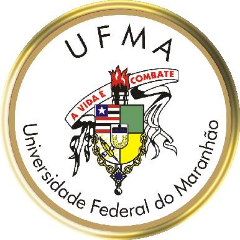 PLANO DE MONOGRAFIA(xxxxxxxxxxxxxxxxxTÍTULOxxxxxxxxxxxxxxxx)Aluno(a):xxxxxxxxxxxxxxxxxxxSÃO LUIS/MAANOPLANO DE MONOGRAFIA(xxxxxxxxxxxxxxxxxTÍTULOxxxxxxxxxxxxxxxx)Orientado(a):xxxxxxxxxxxxxxxxxxxOrientador(a): xxxxxxxxxxxxxxxxxxxxxxPlano de monografia apresentado ao colegiado do curso de Ciências Biológicas como pré-requisito para matrícula em monografia SÃO LUIS/MAANORESUMO (300-500 palavras)Palavras-Chave: 3- 5 palavrasSUMÁRIOFORMATAÇÃO: O texto deve ser paginado, fonte Times New Roman 12, espaçamento 1,5 cm, justificado, margens 2,5 cmTÓPICOS EXIGIDOS:1-INTRODUÇÃO E JUSTIFICATIVA2-REVISÃO DE LITERATURA**Este item pode vir integrado ao item 1. 3-OBJETIVO GERAL E OBJETIVOS ESPECÍFICOS5-METODOLOGIA** **Também pode ser utilizado o termo: Materiais e Métodos.6-CRONOGRAMA DE ATIVIDADES7-REFERÊNCIAS******Citações e referências devem seguir normas atualizadas da ABNT.UNIVERSIDADE FEDERAL DO MARANHÃO    CENTRO DE CIÊNCIAS BIOLÓGICAS E DA SAÚDECOORDENADORIA DO CURSO DE CIÊNCIAS BIOLÓGICAS (Modalidade: xxxxxxxxxxx)UNIVERSIDADE FEDERAL DO MARANHÃO    CENTRO DE CIÊNCIAS BIOLÓGICAS E DA SAÚDECOORDENADORIA DO CURSO DE CIÊNCIAS BIOLÓGICAS (Modalidade: xxxxxxxxxxx)